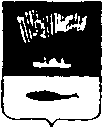 ГЛАВАМУНИЦИПАЛЬНОГО ОБРАЗОВАНИЯ ГОРОД МУРМАНСКП О С Т А Н О В Л Е Н И Е______________                                                                                        №_____Об утверждении количества премий главы муниципального образования город Мурманск «За личный вклад в развитие культуры и искусства города Мурманска», размера премиального денежного вознаграждения и состава конкурсной комиссии по присуждению премий главы муниципального образования город Мурманск «За личный вклад в развитие культуры и искусства города Мурманска» в 2023 годуВ соответствии с решением Совета депутатов города Мурманска от 01.11.2010 № 29-294 «О Положении о премиях главы муниципального образования город Мурманск «За личный вклад в развитие культуры и искусства города Мурманска», руководствуясь Уставом муниципального образования городской округ город-герой Мурманск, ПОСТАНОВЛЯЮ:1. Утвердить 10 премий главы муниципального образования город Мурманск «За личный вклад в развитие культуры и искусства города Мурманска».2. Утвердить размер каждого премиального денежного вознаграждения – 28 740 рублей.3. Утвердить состав конкурсной комиссии по присуждению премий главы муниципального образования город Мурманск «За личный вклад в развитие культуры и искусства города Мурманска» согласно приложению.4. Опубликовать настоящее постановление с приложением в газете «Вечерний Мурманск».Глава муниципального образованиягород Мурманск                                                                                  И.Н. МорарьПриложениек постановлениюглавы муниципального образованиягород Мурманскот  __________№_______Составконкурсной комиссии по присуждению премий главы муниципального образования город Мурманск «За личный вклад в развитие культуры и искусства города Мурманска»Андреева И.Е.Асташенкова С.В.  - заместитель председателя Совета депутатов города             Мурманска- директор Муниципального автономного учреждения дополнительного образования города Мурманска «Детская  театральная школа» (по согласованию)Виноградов И.Л.- председатель Мурманского областного отделения общероссийской общественной организации «Союз писателей России, журналист (по согласованию)Кимаковская И.Н.             - консультант комитета по культуре администрации города МурманскаЛевченко Л.М.- заместитель главы администрации города МурманскаМатвеева И.Г.   - депутат Совета депутатов города МурманскаКрынжина Е.И.      - председатель комитета по культуре администрации города МурманскаСавенков А.А.- депутат Совета депутатов города МурманскаСуханов Е.В.- директор государственного областного автономного учреждения культуры «Мурманский областной театр кукол» (по согласованию)